О подготовке и проведении  в сельском поселении Нижнебиккузинский сельсовет муниципального района Кугарчинский район Республики Башкортостанв 2014 году мероприятий, посвященных государственному празднику Дню РоссииВ связи с празднованием государственного праздника Дня России,  Администрация сельского поселения Нижнебиккузинский сельсовет муниципального района Кугарчинский район Республики БашкортостанПОСТАНОВЛЯЕТ:Утвердить состав организационного комитета и план мероприятий по подготовке и проведению государственного праздника - Дня России в сельском поселении согласно приложений № 1 и № 2 к настоящему постановлению.Рекомендовать  руководителям хозяйств и предприятий, учреждений сельского поселения:- обеспечить праздничное оформление учреждений, улиц, общественных зданий с использованием государственной символики Российской Федерации и Республики Башкортостан 12 июня 2014 г.;- провести в июне 2014 года в сельских клубах торжественные мероприятия, посвященные государственному празднику - Дню России;- организовать проведение культурно-массовых и спортивных мероприятий, посвященных государственному празднику - Дню России. 3. Рекомендовать старшему участковому уполномоченному полиции обеспечить общественный порядок во время проведения мероприятий.4. Контроль за исполнением данного постановления  оставляю за собой.Глава сельского поселения                                       А.А. ГильмановПриложение № 1к постановлению от 09.06.2014 г. № 11Составорганизационного комитета по подготовке и проведению мероприятий, посвященных государственному празднику Дню РоссииПредседатель организационного комитета – Гильманов А.А., глава сельского поселения.Заместитель председателя организационного комитета  – Юскаев А.Г., директор МБОУ ООШ д. Нижнебиккузино (по согласованию).Члены организационного комитета:- Киленбаева Г.Н., культорганизатор Нижнебиккузинского СК;-  Абдульманова А.С., культорганизатор Верхнебиккузинского СК;- Айдарбеков Р.И.., депутат Совета;- Газиева М.Н.., библиотекарь;- Вахитова Р.М., депутат Совета; -  Рафикова Р.Р., управляющий делами сельского поселения.БАШ:ОРТОСТАН  РЕСПУБЛИКА№ЫК9г1рсен районымуниципаль районыны5 Т9б1нге Бик6ужа ауылСоветы ауыл бил1м13ехакими1теБАШ:ОРТОСТАН  РЕСПУБЛИКА№ЫК9г1рсен районымуниципаль районыны5 Т9б1нге Бик6ужа ауылСоветы ауыл бил1м13ехакими1те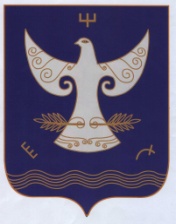 РЕСПУБЛИКА  БАШКОРТОСТАНАдминистрация сельскогопоселения Нижнебиккузинский сельсоветмуниципального районаКугарчинский районРЕСПУБЛИКА  БАШКОРТОСТАНАдминистрация сельскогопоселения Нижнебиккузинский сельсоветмуниципального районаКугарчинский район453338, Т9б1нге Бик6ужа ауылы,Е5е9 урамы, 36453338, Т9б1нге Бик6ужа ауылы,Е5е9 урамы, 36453338, д. Нижнебиккузиноул. Победы, 36453338, д. Нижнебиккузиноул. Победы, 36         :АРАР         :АРАРПОСТАНОВЛЕНИЕПОСТАНОВЛЕНИЕ09. 06. 2014 й.09. 06. 2014 й.         № 11         № 1109. 06. 2014 г.09. 06. 2014 г.